МУНИЦИПАЛЬНОЕ БЮДЖЕТНОЕ УЧРЕЖДЕНИЕдополнительного образования «Станция туризма и экскурсий»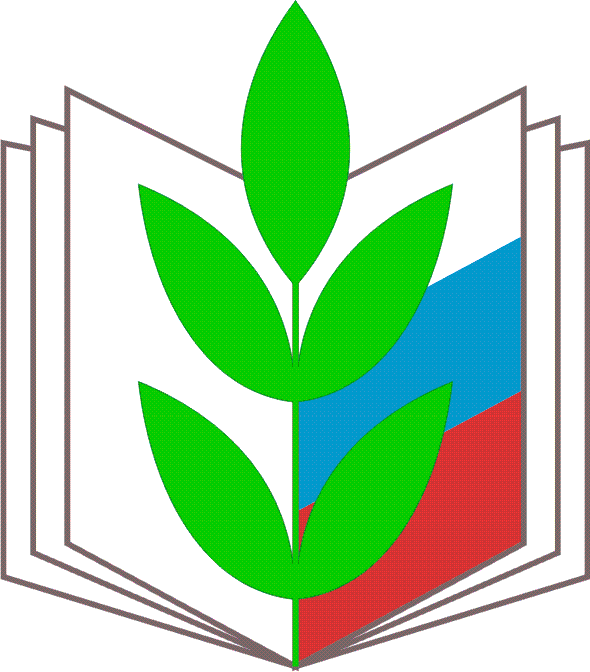 ПУБЛИЧНЫЙ ОТЧЕТ профкома первичной профсоюзной организацииМБУ ДО «Станция туризма и экскурсий» за 2022 - 2023 учебный год.«Мы команда – профсоюзных лидеров» Состав профкома первичной профсоюзной организации МБУ ДО «Станция туризма и экскурсий»: Председатель профкома – Ижицкая Марина ВладимировнаУполномоченный по охране труда – Нестеренко Оксана ВасильевнаОтветственный за социально-трудовые вопросы – Найф Вера ИвановнаОтветственный за прием в ППО -  Валетцкая Лариса ВладимировнаОтветственный за культурно-массовую и спортивную работу – Карелин Максим ВладимировичНаши информационные ресурсы В методическом кабинете МБУ ДО «Станция туризма и экскурсий» размещен профсоюзный уголок, на котором размещены разделы: коллективный договор, план работы ППО, охрана труда, новостная лента, состав профкома и членов ППО, поздравления.  http://sutur.educrub.ru/?q=node/364 - страница  первичной профсоюзной организации на сайте образовательной организации.Статистика нужна и важнаЗа отчетный период в работе первичной профсоюзной организации МБУ ДО «Станция туризма и экскурсий» наблюдается положительная динамика по организационно-финансовому укреплению первичной организации. Членство в организации стабильно высокое 100%.Всего основных работников 22 человека, из них:- педагогических работников - 10 человек, в т.ч. членов Профсоюза - 10 человек.+ 2 чел. ПДО совместители;- административных работников - 4 человек, в т.ч. членов Профсоюза - 4 человек;- учебно-вспомогательный персонал - 1 человек, в т.ч. членов Профсоюза - 1 человек;- обслуживающий персонал - 6 человек, в т.ч. членов Профсоюза - 5 человек;- количество молодых специалистов до 35 лет - 1 человек в т.ч. членов Профсоюза - 1 человек.Органы нашей первички – собрание, профком, председатель Работа первичной профсоюзной организации МБУ ДО «Станция туризма и экскурсий» проводилась в соответствии с планом основных мероприятий. В соответствии с установленными нормами и планом работы было проведено 2 общих собраний ППО и 9 заседаний профсоюзного комитета, рассмотрено  более 30 вопросов:Рассмотрение заявлений на материальную помощь.Подготовка предложения о поощрении наиболее активных членов Профсоюза и направление ходатайств в вышестоящие Профсоюзные органы.Обновление страницы Профсоюза на сайте учреждения.Контроль за прохождением медосмотров и диспансеризации работников.Ознакомление работников с газетой «Мой Профсоюз».Подготовка к участию в Новогодних мероприятиях детей членов Профсоюза, составление списка.О Новогодних подарках членам Профсоюза.Согласование графика отпусков работников учреждения.Составление списка юбиляров.О подготовке празднования Дня Защитника Отечества и Международного женского дня.О работе уполномоченного по охране труда.Информирование сотрудников о предоставлении путёвок в лагеря и санатории для детей и др.Я – председательПредставляла интересы членов Профсоюза, работая в комиссиях учреждения: по оплате труда, аттестационной, участвовала в пленарных заседаниях комитета/совета территориальной организации Профсоюза.Интересы членов Профсоюза успешно отстаиваются в МБУ ДО «Станция туризма и экскурсий» благодаря работе председателя в комиссиях по распределению дополнительных средств на повышение уровня оплаты труда педагогических работников и по аттестации педагогов.В 2022 учебном году по итогам показателей эффективной деятельности первичных организаций ППО МБУ ДО «Станция туризма и экскурсий» была награждена грамотой ТООП образования г. Рубцовска и Рубцовского района за повышение эффективной работы по приему в Профсоюз, сохранению стабильности и высокий уровень профсоюзного членства.Значимые и яркие события годаНаши традиционные коллективные мероприятия: участие в Краевом слете педагогических работников, празднование профессиональных праздников, субботники, участие в городских профессиональных и профсоюзных соревнованиях и конкурсах. Члены первичной профсоюзной организации неоднократные участники профсоюзных конкурсов: городской смотр-конкурс профсоюзных уголков, городской турнир по боулингу.За МБУ ДО «Станция туризма и экскурсий» закреплена подписка на профсоюзное периодическое издание газету «Профсоюзы Алтая».В 2022 году был подписан коллективный договор МБУ ДО «Станция туризма и экскурсий», который будет действовать до 2025  года. За 2022-2023 учебный год нарушений выполнения пунктов Коллективного договора не выявлено. Как работает профсоюзный взносСредства были израсходованы по решениям профкома: на участие в Краевом слете педагогических работников, на материальную помощь 4 сотрудникам учреждения, на премирование 2 членов Профсоюза в связи с юбилейными датами, подписку, на новогодние подарки всем членам профсоюза, беспроцентным денежным займом воспользовался – 1 сотрудник учреждения, новогодняя кампания – 22 члена ППО, премирование профактивистов – 4 сотрудника.Дополнительно к нашим средствам была выделена материальная помощь ТООП образования г. Рубцовска и Рубцовского района. Основными задачами на новый отчетный период перед ППО МБУ ДО «Станция туризма и экскурсий» являются:- сохранение высокого показателя членства в первичной профсоюзной организации;- гласность и открытость в работе организаций Профсоюза и  выборных профсоюзных органов;- оказание посильной помощи членам Профсоюза оказавшимся в трудной жизненной ситуации.- уважение мнения каждого члена Профсоюза при принятии решений;- профсоюзный контроль соблюдения в учреждении законодательства о труде и охраны труда;- укрепление здоровья и повышение жизненного уровня работников учреждения;- создание условий, обеспечивающих вовлечение членов Профсоюза в профсоюзную работу.Председатель ППО 			Ижицкая Марина Владимировна